Niveau 1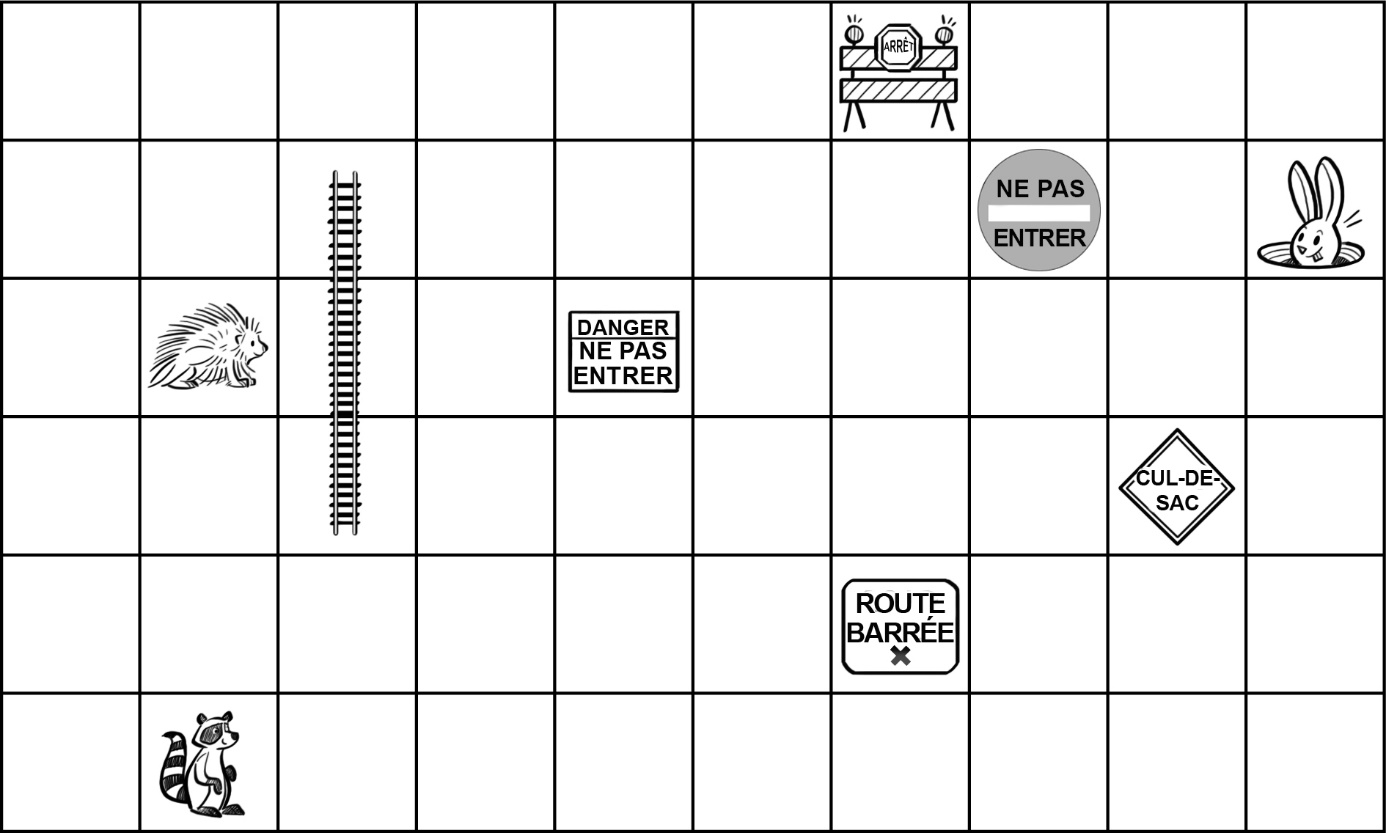 Niveau 2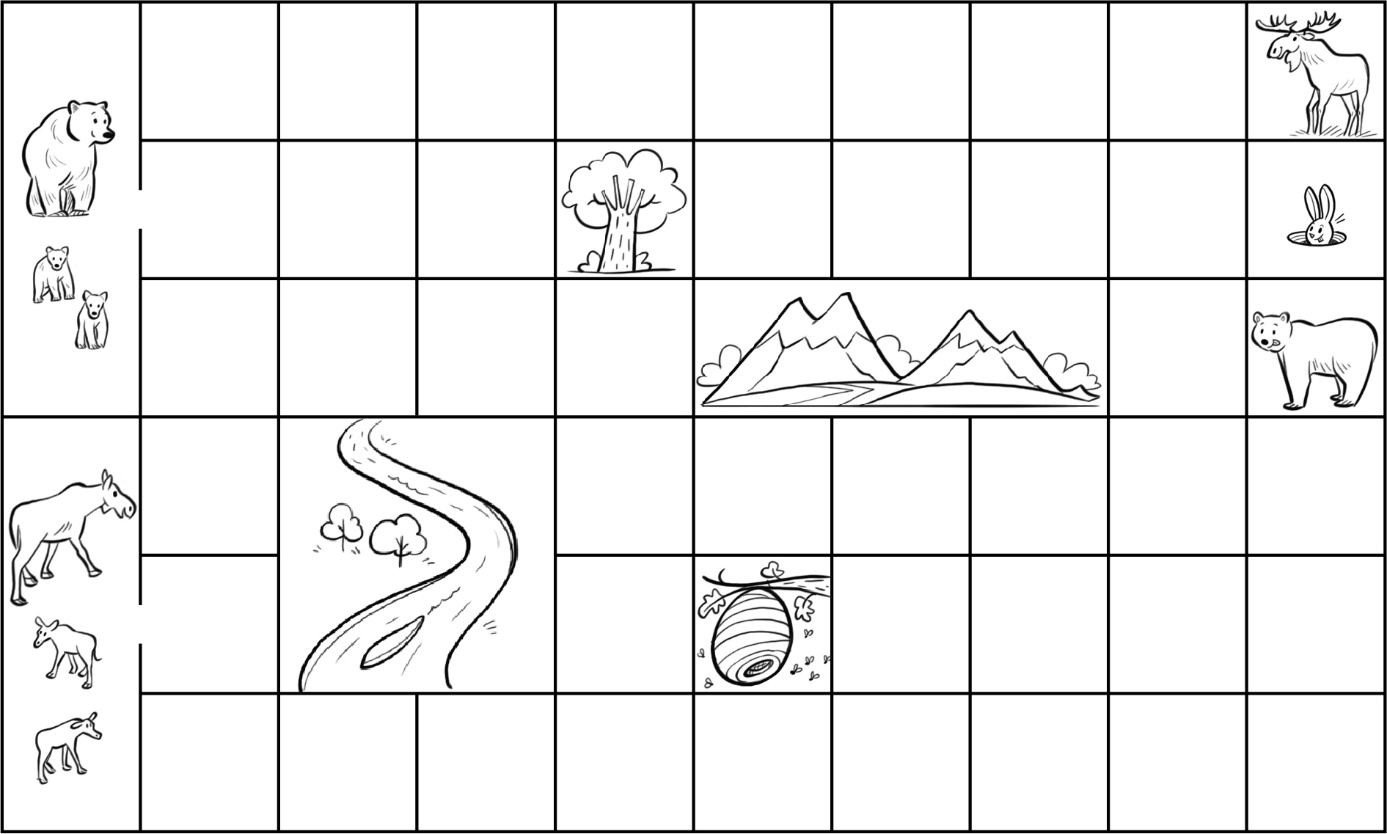 